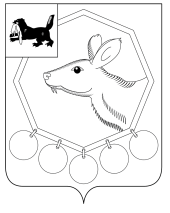 КОНТРОЛЬНО - СЧЕТНАЯ ПАЛАТАМО «Баяндаевский район»с. Баяндай                                                                                26 апреля 2013 года         ЗАКЛЮЧЕНИЕ № 12-зПО РЕЗУЛЬТАТАМ ЭКСПЕРТИЗЫ ОТЧЕТА ОБ ИСПОЛНЕНИИ БЮДЖЕТА МУНИЦИПАЛЬНОГО ОБРАЗОВАНИЯ «ГАХАНЫ» ЗА 2012 ГОДАудиторское заключение составлено аудитором Контрольно – счетной палаты МО «Баяндаевский район» Дамбуевым Ю.Ф.,  инспектором Борхоновым А.М. по результатам экспертизы отчета об исполнении бюджета муниципального образования «Гаханы» за 2012 год» в соответствии со статьей 264.4 Бюджетного кодекса Российской Федерации, Положением о бюджетном процессе муниципального образования «Гаханы» утвержденного решением Думы МО «Гаханы» от 21.12.2012г. №101, Решением Думы муниципального образования «Баяндаевский район» от 04.10.2011г. №21/5 «Об утверждении  Положения о Контрольно-счетной палате муниципального образования «Баяндаевский район», соглашением о передаче полномочий по осуществлению внешнего муниципального финансового контроля Контрольно-счётной палате муниципального образования «Баяндаевский район» №4 от 27.12.2011г. и иными актами действующего федерального и областного законодательства.Подготовка заключения осуществлена на основании обращения Главы МО «Гаханы»  «О проведении экспертизы годового отчета об исполнении бюджета муниципального образования «Гаханы» за 2012 год.При проведении экспертизы проанализированы данные годового отчета  об исполнении бюджета МО «Гаханы» за 2012 год и использованы нормативные правовые документы, регулирующие бюджетные правоотношения.Соблюдение бюджетного законодательства при организацииисполнения бюджета МО «Гаханы»Муниципальное образование «Гаханы» наделено статусом сельского поселения Законом Усть-Ордынского Бурятского автономного округа от 30.12.2004г.  №67-ОЗ «О статусе и границах муниципальных образований Аларского, Баяндаевского, Боханского, Нукутского, Осинского, Эхирит-Булагатского районов Усть-Ордынского Бурятского автономного округа».При составлении, рассмотрении, утверждении и исполнении бюджета муниципального образования «Гаханы» на 2012 год администрация и Дума МО «Гаханы» руководствовались Бюджетным кодексом Российской Федерации, областным бюджетным законодательством, Уставом МО «Гаханы».Бюджетный процесс в МО «Гаханы» регламентировался в 2012 году Положением о бюджетном процессе в муниципальном образовании «Гаханы» (далее – Положение о бюджетном процессе), утвержденным решением Думы МО «Гаханы» от 26.12.2008 №3/5, в течение года в него были внесены изменения решениями Думы МО «Гаханы» от 13.02.2012г. №1, от 04.07.2012г. №97, от 21.12.2012г. №101, а также Положением о бюджетном процессе определялись участники бюджетного процесса, порядок составления, рассмотрения, утверждения и исполнения бюджета, а также осуществление контроля за его исполнением.В соответствии с п.2 ст. 172 главы 20 «Основы составления проектов бюджетов» Бюджетного кодекса РФ составление бюджета МО «Гаханы» на 2012 год основывалось на:- прогнозе  социально-экономического развития муниципального образования «Гаханы» до 2014 года;- основных направлениях бюджетной и налоговой политики МО «Гаханы» на 2012 год, утвержденных постановлением главы поселения от 10.11.2011г. №10.В соответствии со статьей 184.2 главы 21 «Основы рассмотрения и утверждения бюджетов»  при составлении бюджета МО «Гаханы» на 2012 год разработаны документы:- основные направления бюджетной и налоговой политики;- предварительные итоги социально-экономического развития;- прогноз  социально-экономического  развития муниципального образования  «Гаханы»;- среднесрочный финансовый план.В решении о бюджете МО «Гаханы» на 2012 год содержатся основные характеристики бюджета, к которым относятся общий объем доходов, общий объем расходов и дефицит бюджета, предусмотренные ст.184.1 «Общие положения» БК РФ, а также составлены:- прогнозируемые доходы бюджета МО «Гаханы» на 2012 год;- перечень главных администраторов доходов бюджета МО «Гаханы»;- распределение бюджетных ассигнований по разделам и подразделам классификации расходов бюджетов Российской Федерации;- распределение бюджетных ассигнований по разделам и подразделам, целевым статьям, видам классификации расходов бюджета муниципального образования «Гаханы» на 2012 год;- распределение бюджетных ассигнований по главам, разделам, подразделам, целевым статьям и видам классификации расходов бюджета в ведомственной структуре расходов бюджета на 2012 год;- распределение бюджетных ассигнований на реализацию долгосрочных программ  МО «Гаханы» на 2012 год.Бюджет на 2012 год утвержден решением Думы МО «Гаханы» от 28.12.2011. №76  «О бюджете МО «Гаханы» на 2012 год» в срок, согласно ст. 24  Положения о бюджетном процессе в МО «Гаханы». Первоначально бюджет  МО «Гаханы» на 2012 год  утвержден со следующими основными характеристиками бюджета:- общий объем доходов в сумме   2521,3 тыс. руб., в том числе безвозмездные поступления в сумме 2448,5 тыс. руб., дефицит бюджета в сумме  3,6 тыс. руб., или 5%  от объема доходов без учета утвержденного объема безвозмездных поступлений, что соответствует п.3 ст.92.1 БК РФ, общий объем расходов планировался в сумме 2524,9 тыс. руб.В течение финансового года в бюджет МО «Гаханы»  на 2012 год были внесены изменения в сторону увеличения, которые указаны в таблице 1.Таблица 1Изменения  внесенные в бюджет МО «Гаханы» на  2012 годОснованиями для внесения изменений в параметры бюджета МО «Гаханы» на 2012 год в течение финансового года явилось наличие изменений в сторону увеличения безвозмездных поступлений из бюджетов других уровней.Организация исполнения бюджета МО «Гаханы» возложена на администрацию МО «Гаханы». Исполнение бюджета администрацией МО «Гаханы» организовано на основе решения о бюджете на 2012 год.Годовой отчет об исполнении бюджета МО «Гаханы» представлен в КСП  МО «Баяндаевский район» в срок, указанный в статье 264.4 Бюджетного кодекса Российской Федерации, в соответствии с которым годовой отчёт об исполнении местного бюджета для подготовки заключения на него представляется в контрольный орган не позднее 1 апреля года следующего за отчетным. II. Общая характеристика исполнения бюджета МО «Гаханы» за 2012 год.	Бюджет поселения с последними изменениями и дополнениями, утвержденными решением Думы МО «Гаханы» от 26.12.2012г. №104 утвержден по доходам в сумме 4220,6 тыс. руб. и расходам в сумме 4321,1 тыс. руб.Основные прогнозируемые объемы доходов и расходов бюджета МО «Гаханы" на 2012 и их исполнение приведены в таблице 2.Таблица 2Основные прогнозируемые объемы доходов и расходовбюджета  МО «Гаханы»  на 2012 и их исполнениеВ течение 2012 года в доходную и  расходную части бюджета вносились изменения. Увеличение бюджетных назначений в окончательной редакции по сравнению с первоначальной редакцией  было осуществлено по доходам бюджета на 1699300,00 руб.,  или на 67,40 %,   в том числе:-  по группе «Налоговые и неналоговые доходы»» - увеличение на 73900,00 руб., или на 101,51%, - по группе «Безвозмездные поступления» - увеличение на 1625400,00 руб., или на 66,38% .Расходы бюджета по сравнению с первоначальной редакцией увеличены  на 1796170,00 руб., или на 71,14%.Остаток денежных средств на лицевом счету МО «Гаханы» составил на  01.01.2012г. 93135,37 руб., который был сформирован за счет: собственных доходов бюджета на 34673,15 руб. и дотаций на 58462,22 руб.По данным отчета об исполнении бюджета МО «Гаханы» за 2012 год» доходы составили 4231006,99 руб. или 100,25% к плановым показателям, расходы составили 4251076,78 руб. или 	98,38% к плановым показателям.Остаток денежных средств на лицевом счету МО «Гаханы» на 01.01.2013 г. составил 73065,58 руб., в том числе: собственные доходы 70065,58 руб., субсидии на ремонт дорог 3000,00 руб.III. Исполнение доходной части бюджета МО «Гаханы»Исполнение доходной   части  бюджета  за  отчетный  период  составило  4231,00 тыс. руб. Безвозмездные поступления за отчетный период поступили в размере 4073,90 тыс. руб.  или  100,0%  от плановых сумм, из них дотации – 1395,00 тыс. руб.  или  100,0%  к  годовому  назначению, субвенции – 78,10 тыс. руб.  или 100,0% к годовому назначению, субсидии – 2212,20 тыс. руб., или  100,0%, прочие межбюджетные трансферты– 388,60 тыс. руб. или 100,0%. В течение года поступили субсидии на развитие автомобильных дорог – 247,00 тыс. руб., субсидии на территориальное планирование 675,20 тыс. руб., субсидия на реализацию перечня проектов народных инициатив в сумме 190,00 тыс. руб. Собственных  доходов    получено  157,11 тыс. руб. или  107,09 % от годового назначения.     Наибольший  удельный вес в объеме  собственных  доходов занимает  налог на доходы физических лиц – 62,03 %,  поступление составило   97,46 тыс. руб. или  112,02  % от годового назначения.Налог на имущество за 2012 год составил 12,95 тыс. руб.  или 8,24 % от общей суммы собственных доходов, исполнение составило  99,59 % от  годового назначения.	IV. Исполнение расходной части бюджета МО «Гаханы»	За 2012 год  за счет всех видов доходов  исполнение по расходам составило в  сумме 4251076,78 руб. или 98,38 % от объема расходов, предусмотренных решением  «О бюджете  на 2012 год»  муниципальным образованием «Гаханы».  	Итоги исполнения бюджета МО «Гаханы» за 2012 год  по   расходам характеризуются данными представленными  в таблице 3:Таблица 3Исполнение бюджета МО «Гаханы» за 2012 год по расходам, руб.Как видно из таблицы 2 наибольший удельный вес в расходах по разделам составляют расходы по разделу на общегосударственные вопросы –52,61%. Расходы по разделу национальная экономика составили 22,33%, по разделу культура 13,49%, по разделу жилищно-коммунальное хозяйство 7,40%. На остальные разделы приходится 4,17% от общей суммы расходов за 2012 год.	Общие объемы расходов за последние 3 отчетных года представлены в таблице 4.Таблица 4Расходы бюджета МО «Гаханы» в 2010-2012 годы, тыс. руб.В 2012 году увеличение расходов, по сравнению с предшествующим 2011 годом, произошло на 45,68% - прирост расходов бюджета  составил 1332,97 тыс. руб.В 2012 году расходы по разделу 0100 «Общегосударственные вопросы»  составили  2236646,33 руб.  или  97,09% годового назначения.По подразделу 0102 «Функционирование высшего должностного лица муниципального образования» расходы составили 285407,22 руб. – 99,47% от плана, которые были полностью сформированы за счёт расходов на оплату труда и начислений на оплату труда. По подразделу 0104 «Функционирование местной администрации» исполнение составило 1943897,87 руб., что составляет 97,81% от плана, в том числе: на оплату труда с начислениями 1616972,39  руб. или  99,33% от плана; на оплату услуг связи  33663,38 руб. или  79,40% от плана; на оплату услуг за предоставление электроэнергии  53076,61 руб.  или  99,99% о плана; на оплату работ, услуг по содержанию имущества 8040 руб. или 100 % от плана; на приобретение прочих услуг 50928,20 руб. или 100%  от плана;  прочие расходы 61871,89 руб. или 81,54% от плана; на приобретение ГСМ 75500,00 руб. 100% от плана; канцелярские и хозяйственные расходы 43845,40 руб. или 81,42% от плана.По подразделу 0111 «Резервный фонд» запланированные  расходы в сумме 21200,00 руб. произведены не были.  По подразделу 0113 «Другие общегосударственные вопросы» исполнение составило 7341,24 – произведены расходы на муниципальные целевые программы: «Организация и проведение оплачиваемых временных работ в МО «Гаханы» в 2012 году» на 3341,24 руб.; «Военно-патриотическое воспитание молодежи в МО «Гаханы» на 2010-2013 годы»  на 2000 руб.; «Профилактика наркомании и токсикомании в МО «Гаханы» на 2000 руб. Расходы по разделу 0200 «Национальная оборона» составили 51000 руб., что составляет 100% от плана, в том числе 45830,50 руб. на оплату труда с начислениями; 4169,50 руб. на канцелярские и хозяйственные расходы.Расходы по разделу 0400 «Национальная экономика» составили 949300,00 руб. или  99,68%.По данному разделу в отчетном периоде был произведен ремонт дорог на общую сумму 247000 руб. в том числе: за счёт средств субсидий из областного бюджета в сумме 244000 руб. и за счёт средств местного бюджета 3000 руб. Также произведены расходы на территориальное планирование в сумме 675200 руб.Расходы по разделу 0500«Жилищно-коммунальное  хозяйство» исполнены в сумме 314628,52 руб. или 100,00% от плана,  в том числе: на оплату услуг по содержанию имущества 41750,00 руб.; на оплату прочих услуг 48223,52 руб. на приобретение основных средств 167940,00 руб.; на канцелярские и хозяйственные расходы 56715,00 руб. По данному разделу были произведены расходы на дезинфекцию емкостей для воды, на приобретение пиломатериала, на приобретение  погружного насоса, на приобретение электрооборудования для уличного освещения. По разделу 0800 «Культура, кинематография» исполнение составило 573601,93 руб. или 100,00% от плана года, в том числе расходы на оплату труда с начислениями составили 487297,26 руб., расходы на приобретение прочих услуг 4621,24  руб.;  на прочие расходы 11274,34 руб. - проведены различные культурно-массовые мероприятия.; расходы на приобретение основных средств 46650,00 руб. – приобретены костюмы; канцелярские и хозяйственные расходы 23759,09 руб.По разделу 1000 «Социальная политика»исполнение составило 72600,00 руб. или 100% от плана – были произведены расходы на пенсионное обеспечение муниципальных служащих.По разделу 1403 «Межбюджетные трансферты» исполнение составило 53300 руб. или 100 % - произведены расходы по переданным полномочиям МО «Баяндаевский район».V. Кредиторская задолженностьНа 1 января 2013 года  просроченная кредиторская задолженность по муниципальному образованию «Гаханы» отсутствует.VI. Выводы и рекомендацииНа основании вышеизложенного, представляется возможным  признать  годовой отчет бюджета  МО «Гаханы» за 2012 год по основным параметрам достоверным и полным.Контрольно-счетная палата МО «Баяндаевский район» рекомендует утвердить Отчет об исполнении бюджета муниципального образования «Гаханы» за 2012 год.Председатель Контрольно-счетнойпалаты МО «Баяндаевскийрайон»                                                                                           Дамбуев Ю.Ф.Дата и № решения об утверждении бюджета и внесении изменений в бюджетОбъем доходов, тыс. руб.Прирост объема доходов в сравнении с предыдущим бюджетом, тыс. руб.Объем расходов, тыс. руб.Прирост объема расходов в сравнении с предыдущим бюджетом, тыс. руб.28.12.2011г. №762521,3-2524,9-13.06.2012г. №914156,51635,24160,61635,730.10.2012г. №1004156,504160,6026.12.2012г. №1044220,664,14321,1160,5НаименованиеБюджет в редакции решений Думы МО «Гаханы», руб.Бюджет в редакции решений Думы МО «Гаханы», руб.Откл. уточ.редакцииот первонач.гр.3-гр.2Исполнение 2012 годИсполнение 2012 годПо состоянию на 01.01.2012г.По состоянию на 31.12.2012г.Откл. уточ.редакцииот первонач.гр.3-гр.2 руб.%123456ДоходыДоходыДоходыДоходыДоходыНалоговые и неналоговые доходы:72800,00146700,0073900,00157106,99107,09Налог на доходы физических лиц65800,0087000,0021200,0097455,24112,02Налог на совокупный доход-830,00-849,70102,37Налог на имущество7000,0013000,006000,0012947,0499,59Задолженность и перерасчеты по отмененным налогам,  сборам и иным обязательным платежам-470,00470,00468,3999,66Прочие неналоговые доходы-45400,00-45386,6299,97Безвозмездные поступления2448500,004073900,001625400,004073900,00100,00Итого доходов2521300,004220600,001699300,004231006,99100,25РасходыРасходыРасходыРасходыРасходыОбщегосударственные вопросы1767500,002303615,00536115,002236646,3397,09Национальная оборона51000,0051000,00051000,00100,00Национальная экономика28300,00952300,00924000,00949300,0099,68Жилищно-коммунальное хозяйство 105200,00314635,00209435,00314628,52100,00Культура 499700,00573620,0073920,00573601,93100,00Социальная политика73200,0072600,00-600,0072600,00100,00Физическая культура и спорт-----Межбюджетные трансферты-53300,00-53300,00100,00Итого расходов2524900,004321070,001796170,004251076,7898,38РазделНаименованиеСуммаУд.вес в объеме расходов%01Общегосударственные вопросы         2236646,3352,6102Национальная оборона51000,001,2004Национальная экономика                                          949300,0022,3305Жилищно-коммунальное хозяйство                       314628,527,4008Культура573601,9313,4910Социальная политика72600,001,7111Физическая культура и спорт--14Межбюджетные трансферты53300,001,26Всего расходов4251076,78100,002010 год2011 год2012 годВсего расходов1822,252918,114251,08Рост (+; -), тыс. руб.X1095,861332,97Рост (+,-), %.X60,1445,68